В целях противодействия коррупции, а также обеспечения защиты прав и законных интересов жителей городского округа Похвистнево, в соответствии с Федеральным законом от 25.12.2008 № 273-ФЗ «О противодействии коррупции», Указом Президента РФ от 13.03.2012 № 297 «О Национальном плане противодействия коррупции на 2012-2013 годы», Указом Президента РФ от 13.03.2012 № 297 «О Национальном плане противодействия коррупции на 2012-2013 годы», Законом Самарской области от 10.03.2009 № 23-ГД «О противодействии коррупции в Самарской области», Администрация городского округа Похвистнево Самарской области ПОСТАНОВЛЯЕТ:Утвердить прилагаемую муниципальную программу «Противодействие коррупции в городском округе Похвистнево» на 2013-2015 годы.Контроль за исполнением настоящего постановления возложить на заместителя Главы по социальным вопросам Сапсаева Александра Алексеевича.Опубликовать настоящее постановление в газете «Похвистневский вестник» и разместить на сайте Администрации городского округа Похвистнево.Настоящее постановление вступает в силу со дня его официального опубликованияИ.о.Главы городского округа                                                      Н.Н. ВазлёвР.Н. Курамшин 23466УТВЕРЖДЕНАпостановлением Администрациигородского округа Похвистневоот 04.10.2013 № 1521МУНИЦИПАЛЬНАЯ ПРОГРАММА «ПРОТИВОДЕЙСТВИЕ КОРРУПЦИИ В ГОРОДСКОМ ОКРУГЕ ПОХВИСТНЕВО» НА 2013-2015 ГОДЫПАСПОРТ ПРОГРАММЫСодержание проблемы и пути их решенияФедеральным законом Российской Федерации от 25 декабря 2008 года №273-ФЗ «О противодействии коррупции» определено понятие коррупция. Понятие «коррупция наиболее широко сформулировано в документах ООН и Совета Европы как злоупотребление служебными полномочиями в корыстных целях в любой форме. Коррупционные нарушения могут принимать форму уголовных преступлений, административных правонарушений и дисциплинарных проступков. Антикоррупционная политика представляет собой целенаправленную деятельность государства по противодействию коррупции, важной частью которой является настоящая Программа. Коррупция представляет собой серьезную угрозу национальной безопасности государства, функционированию публичной власти на основе права и закона, верховенства закона, затрудняет экономическое развитие и угрожает основам рыночной экономики. С 2008 года в Российской Федерации проводится работа по формированию нормативной базы по профилактике и противодействию коррупции, отвечающей новейшим научным разработкам и современным международным требованиям прозрачности государственного управления. На территории Самарской области проводится комплексная работа по противодействию коррупции на всех уровнях власти, в которой принимают участие органы прокуратуры, правоохранительные органы, территориальные органы федеральных органов исполнительной власти, государственные органы власти, представительные органы власти, органы местного самоуправления муниципальных образований, государственные и негосударственные средства массовой информации, общественные объединения, региональные отделения политических партий и иные представители институтов гражданского общества. Достижение целей предупреждения коррупции в органах местного самоуправления городского округа Похвистнево Самарской области, муниципальных организациях и учреждениях, выявление, предупреждение и пресечение коррупционных правонарушений возможно только при наличии комплексного планового подхода. Поэтому реализация противодействия коррупции наиболее эффективно может осуществляться в рамках целевой программы.Программа носит комплексный характер, обусловленный необходимостью решения разноплановых задач противодействия коррупции в городском округе Похвистнево.В Программе предусмотрено решение конкретных вопросов реализации государственной политики противодействия коррупции, включая нормативно-правовое, организационное, информационное обеспечение, контроль посредством разработанных показателей.Основные цели и задачи ПрограммыОсновной целью Программы является обеспечение защиты прав и законных интересов граждан, общества и государства от угроз, связанных с коррупцией, снижение ее влияния на повседневную жизнь граждан в городском округе Похвистнево.В рамках поставленной цели требуется решение следующих задач:- формирование антикоррупционного общественного мнения, нетерпимости к проявлениям коррупции;- вовлечение гражданского общества в реализацию антикоррупционной политики;- совершенствование координации при взаимодействии территориальных федеральных органов власти, органов местного самоуправления с субъектами антикоррупционной деятельности и институтами гражданского общества в сфере противодействия коррупции;- способствование максимальной прозрачности деятельности Администрации, других органов местного самоуправления;- совершенствование нормативно-правового регулирования в сфере противодействия коррупции.Сроки реализации ПрограммыСроки реализации Программы 2013 – 2015 годы.Объем и источники финансированияФинансовое обеспечение программных мероприятий планируется осуществить в рамках расходов по основной деятельности Администрации городского округа, муниципальных организаций и учреждений.Ожидаемые  результаты ПрограммыОжидаемыми результатами Программы являются:-  формирование механизмов противодействия коррупции и прозрачности деятельности органов местного самоуправления на территории  городского округа; - повышение степени «прозрачности» деятельности органов местного самоуправления  муниципального района Самарской области, установление «обратной связи» с потребителями муниципальных услуг;- сокращение сроков рассмотрения обращений граждан; - повышение исполнительской дисциплины;- устранение причин и условий, способствовавших совершению коррупционных правонарушений муниципальными служащими;- повышение уровня доверия  граждан к органам местного самоуправления.Контроль за реализацией ПрограммыКонтроль за ходом реализации программы  осуществляет  заместитель Главы по социальным вопросам, председатель комиссии по противодействию коррупции.Ответственные исполнители осуществляют руководство и контроль за ходом реализации соответствующих программных мероприятий.7. Оценка эффективности реализации ПрограммыРеализация Программы в совокупности с иными антикоррупционными мерами, будет способствовать совершенствованию системы противодействия коррупции, устранению причин, порождающих коррупцию, вовлечению гражданского общества в антикоррупционный процесс.В результате реализации Программы:повысится информационная открытость и доступность для населения деятельности Администрации, улучшится осведомленность граждан о степени коррупции и мерах по ее недопущению;вырастет доверие населения к муниципальной службе, повысится уважение граждан к муниципальной службе и к статусу муниципальных служащих;будет совершенствоваться нормативно-правовое обеспечение процессов и контроля качества предоставления муниципальных услуг;будут созданы благоприятные условия для повышения правовой культуры населения;повысится эффективность общественного контроля за деятельностью органов местного самоуправления, в том числе за счет более активного использования информационно-коммуникационных технологий;снизится создание условий для причин и фактов злоупотребления своими должностными полномочиями.Приложение к муниципальной программе «Противодействие коррупции в городском округе Похвистнево» на 2013 – 2015 годыПеречень мероприятий муниципальной программы «Противодействие коррупции в городском округе Похвистнево» на 2013-2015 годы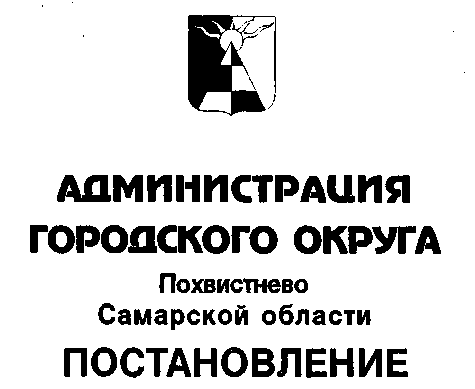 от 04.10.2013 № 1521Об утверждении муниципальной программы «Противодействие коррупции в городском округе Похвистнево» на 2013-2015 годыНАИМЕНОВАНИЕ ПРОГРАММЫ- муниципальная программа «Противодействие коррупции в городском округе Похвистнево» на 2013 – 2015 годы (далее – Программа).ОСНОВАНИЕ ДЛЯ РАЗРАБОТКИ ПРОГРАММЫ- Федеральный закон от 25.12.2008 № 273-ФЗ «О противодействии коррупции»;- Закон Самарской области от 10.03.2009 № 23-ГД «О противодействии коррупции в Самарской области».МУНИЦИПАЛЬНЫЙ ЗАКАЗЧИК ПРОГРАММЫАдминистрация городского округа Похвистнево Самарской области (далее – Администрация).РАЗРАБОТЧИК ПРОГРАММЫюридический отдел Аппарата Администрации.ЦЕЛИ ПРОГРАММЫ- обеспечение защиты прав и законных интересов граждан, общества и государства от угроз, связанных с коррупцией;-снижение уровня коррупции и ее влияния на повседневную жизнь граждан городского округа Похвистнево.ЗАДАЧИ ПРОГРАММЫ- формирование антикоррупционного общественного мнения, нетерпимости к проявлениям коррупции;- вовлечение гражданского общества в реализацию антикоррупционной политики;- совершенствование координации при взаимодействии территориальных федеральных органов власти, органов местного самоуправления с субъектами антикоррупционной деятельности и институтами гражданского общества в сфере противодействия коррупции;- способствование максимальной прозрачности деятельности Администрации, других органов местного самоуправления;- совершенствование нормативно-правового регулирования в сфере противодействия коррупции.СРОКИ РЕАЛИЗАЦИИ ПРОГРАММЫс 2013 по 2015 годы.ЦЕЛЕВЫЕ ИНДИКАТОРЫ ПРОГРАММЫ- уровень удовлетворенности заявителями качеством и доступностью муниципальных услуг;- количество проведенных экспертиз нормативных правовых актов органов местного самоуправления;- количество опубликованных материалов антикоррупционной направленности в СМИ.ОЖИДАЕМЫЕ РЕЗУЛЬТАТЫ РЕАЛИЗАЦИИ ПРОГРАММЫ- формирование механизмов противодействия коррупции и прозрачности деятельности органов местного самоуправления на территории городского округа; - повышение степени «прозрачности» деятельности органов местного самоуправления муниципального района Самарской области, установление «обратной связи» с потребителями муниципальных услуг;- сокращение сроков рассмотрения обращений граждан; - повышение исполнительской дисциплины;- устранение причин и условий, способствовавших совершению коррупционных правонарушений муниципальными служащими- повышение уровня доверия граждан к органам местного самоуправления.ОБЪЕМЫ И ИСТОЧНИКИ ФИНАНСИРОВАНИЯ ПРОГРАММЫФинансовое обеспечение программных мероприятий планируется осуществить в рамках расходов по основной деятельности Администрации городского округа, муниципальных организаций и учреждений.СИСТЕМА ОРГАНИЗАЦИИ КОНТРОЛЯ ЗА ИСПОЛНЕНИЕМ ПРОГРАММЫОбщее руководство и контроль за ходом реализации программы осуществляет заместитель Главы городского округа по социальным вопросам, председатель комиссии по противодействию коррупции.Ответственные исполнители осуществляют руководство и контроль за ходом реализации соответствующих программных мероприятий.№ п/пНаименование мероприятийСрок исполненияОтветственные исполнителиНормативно-правовое обеспечение и организационно-аналитические мероприятияНормативно-правовое обеспечение и организационно-аналитические мероприятияНормативно-правовое обеспечение и организационно-аналитические мероприятияНормативно-правовое обеспечение и организационно-аналитические мероприятия1.1Разработка и внесение актуальных изменений и дополнений в муниципальные нормативные правовые акты в соответствии с требованиями и нормами действующего федерального законодательства, в том числе в сфере противодействия коррупции2013-2015 годыКомиссия по противодействию коррупции при Администрации городского округа Похвистнево (далее – Комиссия)1.2Проведение проверок достоверности и полноты представляемых муниципальными служащими сведений о своих доходах, об имуществе и обязательствах имущественного характера своих супруги (супруга) и несовершеннолетних детей2013-2015 годыКадровые службы1.3Проведение проверок соблюдения муниципальными служащими ограничений, запретов и требований, предусмотренных законодательством о муниципальной службе2013-2015 годыКадровые службы1.4Проведение проверок информации о наличии или возможности возникновения конфликта интересов у муниципального служащего, поступающей представителю нанимателя (работодателя)2013-2015 годыКадровые службы1.5Проведение в порядке, определенном представителем нанимателя (работодателя), проверок сведений о фактах обращения в целях склонения муниципального служащего к совершению коррупционных правонарушенийПо мере поступления сведенийКадровые службы1.6Представление информации о работе по предупреждению коррупции и мерах по совершенствованию этой работы2013-2015 годыКадровые службы, комиссия1.7Обеспечение контроля за выполнением принятых контрактных обязательств, прозрачности процедур закупок и конкурсов2013-2015 годыУправление по экономики и финансам Администрации городского округа Похвистнево (далее – УЭиФ)1.8Продолжение работы «телефона доверия» 2013-2015 годыКомиссия1.9Анализ обращений граждан и организаций с заявлениями и жалобами на коррупционные проявления в деятельности работников органов местного самоуправления. Принятие мер в соответствии с законодательством.ЕжеквартальноАппарат Администрации городского округа Похвистнево (далее – Аппарат), КомиссияАнтикоррупционная экспертиза нормативно-правовых актовАнтикоррупционная экспертиза нормативно-правовых актовАнтикоррупционная экспертиза нормативно-правовых актовАнтикоррупционная экспертиза нормативно-правовых актов2.1Размещение в соответствии с действующим законодательством на официальных сайте Администрации нормативно-правовых актов и проектов нормативных правовых актов для возможности проведения независимой антикоррупционной экспертизы, а также антикоррупционной экспертизы нормативных правовых актов при мониторинге их правоприменения2013-2015 годыАппарат2.2Проведение экспертизы проектов муниципальных нормативно-правовых актов, а также действующих муниципальных нормативно-правовых актов на коррупциогенностьПо мере поступленияАппарат2.3Проведение консультаций с разработчиками проектов муниципальных правовых актов по предотвращению и устранению выявленных коррупционных проявлений в нормотворчествеПо мере поступленияАппаратМониторинг состояния коррупции, коррупциогенных факторов и результатов от проведенных мер антикоррупционной политикиМониторинг состояния коррупции, коррупциогенных факторов и результатов от проведенных мер антикоррупционной политикиМониторинг состояния коррупции, коррупциогенных факторов и результатов от проведенных мер антикоррупционной политикиМониторинг состояния коррупции, коррупциогенных факторов и результатов от проведенных мер антикоррупционной политики3.1Организация и проведение опросов (анкетирования) населения с целью мониторинга состояния коррупции, выявления коррупциогенных факторов, оценки эффективности антикоррупционных мер. Информирование граждан о результатах опроса (анкетирования). Разработка предложений по совершенствованию антикоррупционных мер.1 раз в годКомиссия, Аппарат3.2Установка опломбированного металлического ящика для сбора информации от граждан по фактам коррупции в учреждениях. На ящике размещение информации с указанием «телефона доверия». Размещение в СМИ информации о месте размещения данного ящика и обращение к населению оставлять в ящике информацию о любых фактах коррупции и вопросах коррупционной тематикиПостоянноМКУ «Служба эксплуатации зданий и сооружений»3.3Мониторинг материалов в средствах массовой информации городского округа Похвистнево на тему коррупцииПостоянноКомиссия3.4Мониторинг качества предоставления муниципальных услуг при использовании административных регламентов, в том числе путем опросов конечных потребителей услуг1 раз в годАппарат3.5Проведение мониторинга эффективности использования муниципального имущества1 раз в годУЭиФАнтикоррупционная пропаганда, просвещение и обучениеАнтикоррупционная пропаганда, просвещение и обучениеАнтикоррупционная пропаганда, просвещение и обучениеАнтикоррупционная пропаганда, просвещение и обучение4.1Изготовление и размещение  в муниципальных организациях наглядной агитации с указанием «телефона доверия» для сообщения фактов взяточничества и злоупотреблений со стороны муниципальных служащих2013-2015 годыКадровые службы4.2Размещение в СМИ сведений о реализации Программы, о фактах коррупции и принятых мерах, о мероприятиях по противодействию коррупции1 раз в годКомиссия4.3Размещение информации о деятельности органа местного самоуправления в сфере противодействия коррупции, а также об эффективности исполнения Программы на официальном сайте Администрации1 раз в годКомиссия4.4Организация и проведение ежегодной профессиональной подготовки, переподготовки и повышения квалификации лиц, замещающих муниципальные должности, должности муниципальной службы, в чьи должностные обязанности входит участие в реализации мер по противодействию коррупцииПо мере формирования заявокКадровые службыОбеспечение доступности и прозрачности в деятельности муниципальных органов, укрепление их связи с гражданским обществомОбеспечение доступности и прозрачности в деятельности муниципальных органов, укрепление их связи с гражданским обществомОбеспечение доступности и прозрачности в деятельности муниципальных органов, укрепление их связи с гражданским обществомОбеспечение доступности и прозрачности в деятельности муниципальных органов, укрепление их связи с гражданским обществом5.1Организация и совершенствование муниципальных услуг2013-2015 годыОтветственный за предоставление муниципальных услуг5.2Оказание поддержки некоммерческих организаций, способствующих противодействию коррупцииПостоянноКомиссия5.3Публикация на сайте Администрации проектов, и утвержденных текстов административных регламентов предоставления муниципальных услуг, регулярное обновление информацииПостоянноАппарат5.4Переход в соответствии с требованиями действующего законодательства к предоставлению государственных и муниципальных услуг по принципу «единого окна» на базе многофункционального центра предоставления государственных и муниципальных услуг2013-2015 годыМАУ «МФЦ»5.5Структурная, профессиональная и кадровая оптимизация деятельности Администрации по повышению эффективности предоставления государственных и муниципальных услуг2013-2015 годыКадровые службыСовершенствование контрольной деятельности в системе мер по противодействию коррупцииСовершенствование контрольной деятельности в системе мер по противодействию коррупцииСовершенствование контрольной деятельности в системе мер по противодействию коррупцииСовершенствование контрольной деятельности в системе мер по противодействию коррупции6.1.Совершенствование мер по финансовому контролю за использованием средств бюджета Администрации, в том числе по наиболее затратным целевым и ведомственным программам2013-2015 годыУЭиФ6.2.Реализация мер по усилению контроля за финансово-хозяйственной деятельностью и состоянием муниципальных предприятий и учреждений2013-2015 годыУЭиФСовершенствование организации деятельности по размещению муниципальных заказовСовершенствование организации деятельности по размещению муниципальных заказовСовершенствование организации деятельности по размещению муниципальных заказовСовершенствование организации деятельности по размещению муниципальных заказов7.1.Проведение информационных совещаний, обучений муниципальных служащих по вопросам повышения эффективности системы закупок для муниципальных нужд2013-2015 годыУЭиФ7.2.Организация работы по привлечению к участию в торгах на электронных площадках областного и федерального уровней представителей малого и среднего бизнеса2013-2015 годыУЭиФ7.3.Проведение экспертизы заявок муниципальных заказчиков в части формирования цены контракта с учетом анализа среднерыночных цен на закупаемую продукцию и мониторинга рынка предложений2013-2015 годыУЭиФ7.4Обеспечение открытости, объективности и добросовестной конкуренции при размещении заказов на поставку товаров, выполнения услуг для муниципальных нужд2013-2015 годыУЭиФПротиводействие коррупции в сфере предпринимательстваПротиводействие коррупции в сфере предпринимательстваПротиводействие коррупции в сфере предпринимательстваПротиводействие коррупции в сфере предпринимательства8.1Проведение опросов (анкетирования) предпринимателей по вопросам их взаимоотношений с контролирующими, надзорными и другими государственными органами, выявление предложений по формированию эффективных взаимоотношений2013-2015 годыКомиссия, УЭиФ